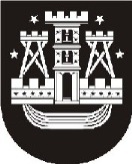 KLAIPĖDOS MIESTO SAVIVALDYBĖS ADMINISTRACIJOSUGDYMO IR KULTŪROS DEPARTAMENTASKlaipėdos miesto jūrinio buriuotojų klubo vaikų buriavimo mokykla „Suominis” gyvuoja jau šešeri metai. Mokyklos įkūrimo iniciatorius Rimas Dargis pritarus Klaipėdos miesto savivaldybei įkūrė buriavimo mokyklą “Suominis”. Pirmaisiais klubo veiklos metais sportavo 80 vaikų. Klubo veikla buvo remiama skiriant 300000 Lt. Lėšos buvo skiriamos mokomajam procesui ir varžyboms organizuoti. Inventorius buvo įsigytas už rėmėjų lėšas t.y. 30 mokomųjų burlaivių „Optimist“ ir du gelbėjimo kateriai „Lazer” . Vėliau lizingo būdu buvo įsigyti dar du pripučiami kateriai, 16 lenktyninių vaikiškų burlaivių ir vienas mikroautobusas sportininkų vežiojimui į treniruotes Nidoje, nes Klaipėdoje mariose  buriuotojams sąlygos yra netinkamos. Mažinant finansavimą (2012 klubui skirta 173800 Lt) vaikų skaičius mokykloje sumažėjo iki 40. Pastaraisiais metais jaunųjų buriuotojų treniruočių vieta perkelta į Dreverną. Naujai įrengta Drevernos prieplauka puikiai tinka buriuotojų treniruočių procesui organizuoti.Nepaisant mažėjančio finansavimo bei neturint nuolatinės treniruočių bazės per šešerius klubo veiklos metus buvo pasiekti puikūs rezultatai: trys mokyklos buriuotojai garsino Lietuvos vardą Pasaulio ir Europos čempionatuose:1. Pasaulio jaunių „Laser Radial“ čempionate Airijoje Dominykas Kneižys (iškovojo aukštą13 vietą tarp 51 šalies stipriausių buriuotojų);2. Europos „Laser Radial“ vyrų čempionate Prancūzijoje Dominykas Kneižys, Mantas Pekūnas, Marius Žemgulis;3. Europos Jaunimo „Laser Standard“ (olimpinė rungtis) Belgijoje – Dominykas Kneižys ir Mantas Pekūnas;4. Europos jaunių „Laser Radial“ čempionate Belgijoje – Dominykas Kneižys ir Marius Žemgulis.Be jau minėtųjų dar trys mokyklos jaunieji buriuotojai Kotryna Kneižytė, Aleksandras Beženar ir Rokas Rudagalvis dalyvavo Europos Taurės regatose Italijoje, Šveicarijoje, Prancūzijoje, Lenkijoje. Kotryna Kneižytė vienoje iš šių regatų iškovojo antrą, tris kartus  trečias vietas tarp merginų iki 16 metų, nors jai dar tik 14 metų.  Nuo 2010 metų  buriavimo mokyklos „Suominis” sportininkai treniruojasi Drevernos prieplaukoje. Klaipėdos krašte ši prieplauka yra ir bus pati geriausia vieta treniruotėms. Buriavimo klubą perkėlus į Dreverną mokyklą pradėjo lankyti vaikai iš Klaipėdos rajono. Siekiant optimaliai naudoti  finansavimo lėšas bei sporto bazes, buriavimo mokyklos „Suominis“ steigėjai siūlo steigti VšI Buriavimo mokyklą, kurios steigėjai būtų Klaipėdos rajono savivaldybė, Klaipėdos miesto savivaldybė ir Jūrinis  buriuotojų klubas.Galimi steigėjų–dalininkų įnašai:1. Klaipėdos miesto Jūrinis buriuotojų klubas perduoda pagal panaudos sutartį visą buriavimui reikalingą įrangą ir transportą, kurio vertė apie 100000–120000 Lt (30 „Lazer“ ir „Optimist“ laivų, du mikroautobusai, viena priekaba, spec. rūbai, įrankiai ir kt.).2. Klaipėdos miesto savivaldybė perduoda pagal panaudos sutartį VŠĮ administracines patalpas 60 m2 sporto komplekse Pilies g.2 ir skiria iki 100000 Lt įnašą.Savivaldybės pagal sportinės veiklos programų dalinio finansavimo tvarką skiria metams. Klaipėdos miesto savivaldybė: pirmiesiems veiklos metams 200000 Lt, antriesiems ir tretiesiems veiklos metams po 250000 Lt. Po trijų veiklos metų finansavimas peržiūrimas. Klaipėdos rajono savivaldybė: pirmiesiems veiklos metams 50000 Lt, antriesiems ir tretiesiems veiklos metams po 80000 Lt. Po trijų veiklos metų finansavimas peržiūrimas.Iš rėmėjų reikalinga suma 100000 Lt.  VšI Buriavimo mokyklos veikla:1. vaikų sportinis buriavimas ant vandens. Šiuo metu turime labai pažengusių sportininkų kurie yra Lietuvos čempionai ir prizininkai Europoje organizuojamose regatose.2. vaikų sportinis buriavimas žiema. Tai naujas bet labai reikalingas ledrogių sportas. Vaikai tūrėtu buriavimą ir žiemos sąlygomis (to neturi nei viena vaikų buriavimo mokykla Lietuvoje).3. vasaros periodu planuojama rengti vaikų, kurie nori išmokti buriuoti (bet ne sportuoti), buriavimo savaitinius kursus. Baigus kursus būtų sudarytos sąlygas atvykti į mokyklą ir praleisti laisvalaikį buriuojant. Tam reikalinga papildoma įranga ir transportas. Tai būtu daroma palaipsniui. Galima bus organizuoti tai ir žiemą su ledrogėmis.Vaikų paieška vyktų mokyklose, organizuojant renginius ant vandens ir ant ledo ir pasikviečiant vaikus lankyti užsiėmimus. Renginiai ant vandens būtų organizuojami įvairiuose miesto ir rajono šventėse: Klaipėdos mieste per Jūros šventę; Gargžduose per miesto gimtadienį daryti varžybas karjere su galimybe ir kitiems vaikams tai pabandyti, Drevernoje per žvejo šventę ir t.t.VšI Buriavimo mokyklai numatomi šie etatai: direktorius, buhalterė–sekretorė, 3–4 treneriai, remonto meistras.Žiemos sezono metu fiziniam pasiruošimui reikalinga sporto salė nuo spalio mėnesio iki balandžio mėnesio 1 d. 6 valandas per savaitę. Plaukiojimo baseinas reikalingas vieną kartą per savaitę.Planuojamas vaikų kiekis: iš Klaipėdos miesto pirmais metais 30 didinant iki 40-50, iš Klaipėdos rajono pirmais metais 10 didinant iki 20. Trys treneriai gali dirbti su 30 vaikų. Trenerių su laiku turi būti 4 arba 5.Alternatyva šiam pasiūlymui būtų  dalinio veiklos finansavimo bei pradinio įnašo dydžio nustatymas.Prašome svarstyti Klaipėdos miesto jūrinio buriuotojų klubo prašymą ir projektą.PRIDEDAMA:Preliminarios sąmatos, trys alternatyvūs variantai.Klaipėdos miesto jūrinio buriuotojų klubo prezidento Salvijaus Paškausko 2012-10-19 raštas Klaipėdos miesto merui.Klaipėdos miesto savivaldybės tarybos kolegijai2012-11-06Nr.Klaipėdos miesto savivaldybės tarybos kolegijaiĮNr.Klaipėdos miesto savivaldybės tarybos kolegijaiDĖL VŠĮ BURIAVIMO MOKYKLOS STEIGIMODĖL VŠĮ BURIAVIMO MOKYKLOS STEIGIMODĖL VŠĮ BURIAVIMO MOKYKLOS STEIGIMODĖL VŠĮ BURIAVIMO MOKYKLOS STEIGIMODĖL VŠĮ BURIAVIMO MOKYKLOS STEIGIMOUgdymo ir kultūros departamento direktorėNijolė Laužikienė